OPRACOWANIE DOKUMENTACJI PROJEKTOWEJ NA PRZEBUDOWĘ TRZECH OBIEKTÓW INŻYNIERSKICH W OSTROWIE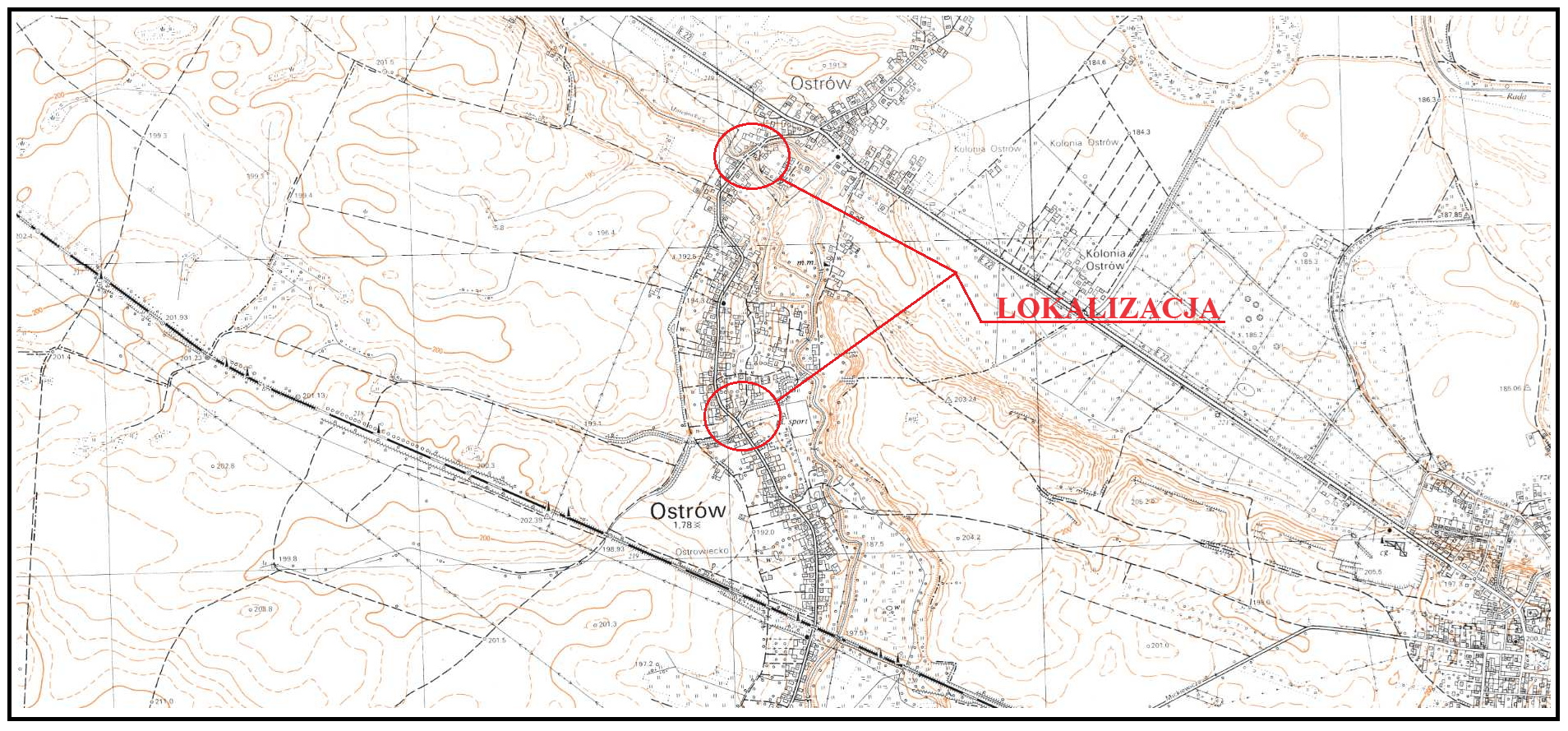 